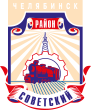 СОВЕТ депутатов советского района
первого созыва	решение27.03.2018									                № 42/2В соответствии с федеральными законами от 06.10.2003 № 131-ФЗ «Об общих принципах организации местного самоуправления в Российской Федерации»,  от 21.07.2005  № 97-ФЗ «О государственной регистрации Уставов муниципальных образований», Бюджетного кодекса Российской Федерации, решений Совета депутатов Советского района от 09.10.2014 № 1/7 «Об утверждении Положения об организации и проведении публичных слушаний в Советском районе» и от 25.11.2015 № 16/7  «Об утверждении Положения                           о бюджетном процессе в Советском районе города Челябинска», Устава Советского района города Челябинска Совет депутатов Советского района первого созыва Решает:1. Назначить публичные слушания по проектам решений Совета депутатов Советского района:- «О внесении изменений в Устав Советского района города Челябинска»;- «Об исполнении бюджета Советского внутригородского района Челябинского городского округа с внутригородским делением за 2017 год».2.	 Опубликовать решение Совета депутатов Советского района                               «О назначении публичных слушаний по проектам решений Совета депутатов Советского района  «О внесении изменений в Устав Советского района города Челябинска» (приложение 1) и «Об исполнении бюджета Советского внутригородского района Челябинского городского округа с внутригородским делением за 2017 год» (приложение 2).3.	Утвердить состав Оргкомитета по проведению публичных слушаний по проектам решений Совета депутатов Советского района «О внесении изменений в Устав Советского района города Челябинска» и «Об исполнении бюджета Советского внутригородского района  Челябинского городского округа с внутригородским делением за 2017 год» (приложение 3).4. Установить порядок учета предложений граждан (приложение 4) и порядок участия граждан в обсуждении (приложение 5) по проектам решений Совета депутатов Советского района «О внесении изменений в Устав Советского района города Челябинска» и «Об исполнении бюджета Советского внутригородского района  Челябинского городского округа с внутригородским делением за 2017 год».5. Назначить первое заседание Оргкомитета по проведению публичных слушаний по проектам решений Совета депутатов Советского района «О внесении изменений в Устав Советского района города Челябинска» и «Об исполнении бюджета Советского внутригородского района Челябинского городского округа с внутригородским делением за 2017 год» не позднее 3 апреля  2018 года.6. Внести настоящее решение в раздел 1 «Участие граждан в самоуправлении» нормативной правовой базы местного самоуправления Советского района.7. Ответственность за исполнение настоящего решения возложить на Первого заместителя Председателя Совета депутатов Советского района  Локоцкова А. Н.8. 	Контроль исполнения настоящего решения поручить Председателю Совета депутатов Советского района В. Е.  Макарову.9. Настоящее решение вступает в силу со дня его официального опубликования.Председатель Совета депутатовСоветского района                                                                                   В. Е. Макаров Глава Советского района                                                                       М. В. БуренковСОГЛАСОВАНО:454091, г. Челябинск, ул. Орджоникидзе 27А. (351) 237-98-82. E-mail: sovsovet@mail.ruО назначении публичных слушаний по проектам решений Совета депутатов Советского района                   «О внесении изменений в Устав Советского района города Челябинска» и «Об исполнении бюджета Советского внутригородского района Челябинского городского округа с внутригородским делением за 2017 год»Глава Советского района                                                                                       М. В. БуренковЗаместитель Главы Советского районаИ. Р. АмировЗаместитель начальника отела бухгалтерского учета и финансов,Е. В. КалининаЮрисконсульт правового отдела администрации районаА. О. Варлакова Вопрос готов для внесения в проектповестки дня заседания Совета депутатов Советского района:Вопрос готов для внесения в проектповестки дня заседания Совета депутатов Советского района:Первый заместитель Председателя Совета депутатовА. Н. ЛокоцковПредседатель постоянной комиссии Совета депутатов Советского районапо бюджету, налогам и экономической политике                                                                                      М. В. ЗайцевПредседатель постоянной  комиссии Совета депутатов Советского районапо местному самоуправлению,регламенту и этике                                                                                                   С. В. Шумаков